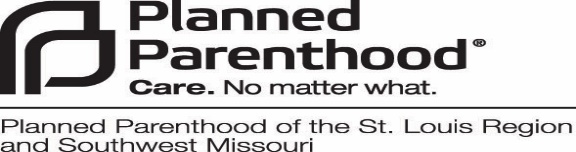 Thank you for choosing Planned Parenthood. Please print clearly; all bold sections are required.We are here to help if you have questions or need assistance.This form is required for all patients and is completed annually.First Name: ________________________ Last Name: _________________________ Preferred Name:  ___________________Social Security Number: __________________________ Date of Birth: ________________ Age: ________________Birth Sex: _______________ Pronoun:He/Him/His She/Her/HersThey/Them/TheirsZe/HirOther:_____________Decline to answer                                                                       We must be able to contact you by mail in case of billing inquiries, abnormal test results or if you have a balance on your account. Address: _________________________________________________ Apartment Number: _________City: ___________________________________ State: _________ Zip Code: ______________Day Phone: ____________________________________ Alternate Phone: _____________________________For access to your patient portal provide an Email: ________________________________________________To verify your identity via phone create a Passcode: _______________________Emergency Contact: Must be completed by ALL Patients. (If you are under 18, must be a parent) Name: ___________________________________ Phone Number: __________________ Relationship: ________________Who, if anyone, may have access to your Personal Health Information?Name_______________________________________________________ Relationship: _______________________________Name: ______________________________________________________ Relationship: _______________________________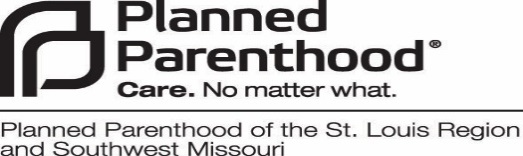 Financial Information***Payment is expected at the time of services***My income is: $___________________ weekly/monthly/yearly                   OR My partner/parent income is $______________ weekly/monthly/yearly.               This income supports _______people, including myselfI refuse to declare my income and am aware I may not be eligible for discounted servicesInsurance Information If you have Medicaid, write the number here: ____________________________. Circle which state: Missouri/ Illinois/ Kansas.If you have Commercial/ Private insurance, what company is it through? ____________________________________Identification/ Policy #: ___________________________ Group #: ____________________ Co-Pay: ______________If you have a secondary insurance, what company is it through? ____________________________________Identification/ Policy #: ___________________________ Group #: ____________________ Co-Pay: ______________*Please note: you are responsible for any unpaid balances not covered by your insurance policy, including deductibles, co-pays, and coinsurance. Any non-covered benefits or rejected claims are your responsibility.If you do not have insurance or chose not to use your insurance, we will give you an estimate of what your charges will be before your visit. These charges will be due at the time of your visit.Please sign:I certify that I have reported any and all of my insurance coverage to PPSLRSWMO to ensure proper billing.If applicable, I authorize any insurance benefits to be paid directly to the health center and authorize the health center or insurance company to release any information required for a claim.I am financially responsible for any balance due.If PPSLRSWMO are unable to reach me at my documented address, PPSLRSWMO may send mail to the address on file with my insurance company.I certify that the above information is accurate and complete. I am assigning all benefit payments to PPSLRSWMO for services rendered by PPSLRSWMO or its contracted vendors.SIGNATURE: _____________________________________________________________ DATE: ________/_______/____________Preferred Pharmacy Information: Name of Pharmacy: ____________________________   Phone: __________________________________Address: __________________________ City: _____________________ State: ___________ Zip Code: ___________________ Gender Identity:FemaleMaleTransgender Female/Trans FemaleTransgender Male/Trans MaleGender QueerChoose not to discloseSexual Orientation:Straight or Heterosexual Lesbian/Gay/HomosexualBisexualChoose not to discloseDon’t know Something else, please describe: _____________________Marital Status:DivorcedDomestic PartnershipLegally SeparatedMarriedSingleWidowedRace:White African American American Indian or Alaska Native Asian Multi-racialNative Hawaiian or Other Pacific Islander Student Status:Full-Time Student Not a Student Part Time Student Ethnicity:Hispanic or Latino Not Hispanic or Latino Preferred Language: ____________________How did you hear about us? _____________________________________